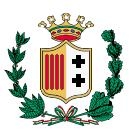 CITTA’ METROPOLITANA DI REGGIO CALABRIASettore  11 -   VIABILITA’ -Servizio mobilita’, trasporti, itsPiazza Castello (Ex Compartimento FF. SS.) - 89125 -  Reggio CalabriaDichiarazione sostitutiva di Certificazione e dell’Atto di NotorietàResponsabile di studio di consulenza automobilistica(artt. 46 e 47 T.U. sulla documentazione amministrativa D.P.R. 445/2000)_l_ sottoscritt__ __________________________________________________________________nat__ a _______________________________________________ (___) il ___________________in riferimento alla domanda di rilascio autorizzazione all’esercizio dell’attività di consulenza per la circolazione dei mezzi di trasporto nel comune di ________________________________________ presentata da _____________________________________________________________________a conoscenza di quanto prescritto dalla normativa vigente e dall’art. 76 del DPR 445/2000  sulla responsabilità penale cui può andare incontro in caso di dichiarazioni mendaci, ai sensi e per gli effetti di cui agli artt. 46 e 47 del citato T.U. e sotto la propria personale responsabilitàD I C H I A R A1)	di essere nat__ a  _____________________________________ (___) il _________________ e, quindi, di essere maggiorenne;2)	di essere residente in __________________________ via ____________________________;di non essere stato sottoposto a misure amministrative di sicurezza personali o a misure di prevenzione;di non essere stato interdetto o inabilitato;di autorizzare il soggetto richiedente l’autorizzazione al trattamento dei miei dati, anche di natura giudiziaria, nei rapporti con la Città Metropolitana di Reggio Calabria, in quanto indispensabili ai fini del procedimento;di essere in possesso dell’attestato di capacità professionale rilasciato da __________________ ________________________________________ il ________________ prot./N.___________;NOTE: Il presente modello deve essere compilato in ogni sua parte a macchina o in stampatello leggibile ed inoltre deve essere redatto su un unico foglio (fronte-retro) oppure deve essere firmato dal dichiarante su ogni foglio.Allega (segnare con una x il caso che ricorre): Data________________                                          Il dichiarante _______________________INFORMATIVA AI SENSI DEL DECRETO LEGISLATIVO N. 196/2003 (Codice in materia di protezione dei dati personali)I dati personali contenuti nella presente domanda sono raccolti e conservati presso gli archivi cartacei o informatizzati della –Città Metropolitana  di Reggio Calabria– Settore 11- Viabilità – Servizio Mobilità, Trasporti, ITS – Piazza Castello(ex Compartimento FF.SS.)  89125 Reggio Calabria, secondo le prescrizioni previste dal D.Lgs. 30/06/2003 n. 196. Per esigenze organizzative interne, i dati potranno essere consegnati tra le sedi della Città Metropolitana, anche senza comunicazione esplicita all'impresa. Il conferimento dei dati è obbligatorio e gli stessi saranno utilizzati per il conseguimento di finalità istituzionali proprie della Città Metropolitana in materia ed, in particolare, per l’espletamento del procedimento amministrativo per cui essi sono stati forniti, nonchè per gli adempimenti ad esso connessi. I dati conferiti potranno essere comunicati e diffusi anche per via telematica, per le stesse finalità di carattere istituzionale, comunque nel rispetto dei limiti previsti dal D.Lgs. 196/2003.3)di essere cittadin___:di essere cittadin___:□Italian___□___________________________, e quindi di stato membro della comunità Europea, stabilito in Italia4)□di non aver riportato condanne definitive per delitti contro la pubblica amministrazione, contro l’amministrazione della giustizia, contro la fede pubblica, contro l’economia pubblica, l’industria e il commercio, ovvero per i delitti di cui agli artt. 575, 624, 628, 629, 630, 640, 646, 648 e 648-bis del codice penale, per il delitto di emissione di assegno senza provvista di cui all’art. 2 della legge 15/12/1990, n. 386, o per qualsiasi altro delitto non colposo per il quale la legge preveda la pena della reclusione non inferiore, nel minimo, a 2 anni e, nel massimo, a 5 anni; di non aver riportato condanne definitive per delitti contro la pubblica amministrazione, contro l’amministrazione della giustizia, contro la fede pubblica, contro l’economia pubblica, l’industria e il commercio, ovvero per i delitti di cui agli artt. 575, 624, 628, 629, 630, 640, 646, 648 e 648-bis del codice penale, per il delitto di emissione di assegno senza provvista di cui all’art. 2 della legge 15/12/1990, n. 386, o per qualsiasi altro delitto non colposo per il quale la legge preveda la pena della reclusione non inferiore, nel minimo, a 2 anni e, nel massimo, a 5 anni; di non aver riportato condanne definitive per delitti contro la pubblica amministrazione, contro l’amministrazione della giustizia, contro la fede pubblica, contro l’economia pubblica, l’industria e il commercio, ovvero per i delitti di cui agli artt. 575, 624, 628, 629, 630, 640, 646, 648 e 648-bis del codice penale, per il delitto di emissione di assegno senza provvista di cui all’art. 2 della legge 15/12/1990, n. 386, o per qualsiasi altro delitto non colposo per il quale la legge preveda la pena della reclusione non inferiore, nel minimo, a 2 anni e, nel massimo, a 5 anni; 5)□di aver riportato le seguenti condanne __________________________________________ _________________________________________________________________________ ostative al rilascio dell’autorizzazione all’esercizio dell’attività di consulenza per la circolazione dei mezzi di trasporto, ai sensi della legge n. 264/91 art. 3 e di aver ottenuto con sentenza definitiva del ______________ la riabilitazionedi aver riportato le seguenti condanne __________________________________________ _________________________________________________________________________ ostative al rilascio dell’autorizzazione all’esercizio dell’attività di consulenza per la circolazione dei mezzi di trasporto, ai sensi della legge n. 264/91 art. 3 e di aver ottenuto con sentenza definitiva del ______________ la riabilitazionedi aver riportato le seguenti condanne __________________________________________ _________________________________________________________________________ ostative al rilascio dell’autorizzazione all’esercizio dell’attività di consulenza per la circolazione dei mezzi di trasporto, ai sensi della legge n. 264/91 art. 3 e di aver ottenuto con sentenza definitiva del ______________ la riabilitazione10)che sarà responsabile professionale (ai sensi della legge n. 264/91) dell’ attività sopra indicata, in quanto:che sarà responsabile professionale (ai sensi della legge n. 264/91) dell’ attività sopra indicata, in quanto:□titolare, trattandosi di impresa individuale;□socio della società richiedente, trattandosi di società di persone;□socio accomandatario della società richiedente, trattandosi di società in accomandita semplice o per azioni;□Amministratore della società richiedente, trattandosi di società di tipo diverso dalle precedenti due;□institore preposto all’esercizio dell’istituenda attività di consulenza, essendo il richiedente impresa individuale già titolare di uno studio di consulenza automobilistica.11)□di non svolgere altra attività lavorativa o avere rapporto di pubblico impiego o rapporto di lavoro privato;oppure□di svolgere altra attività lavorativa e che la stessa non è incompatibile con lo svolgimento/responsabilità dell’attività di consulenza automobilistica e non avrà sovrapposizioni con l’orario di apertura al pubblico dello studio di consulenza, come da dichiarazione resa a parte ed allegata alla presente;□Copia documento riconoscimento del dichiarante;□Nulla osta del datore di lavoro (ove previsto);□Autocertificazione circa non incompatibilità con altre attività lavorative.;□Attestato d’idoneità professionale;